ÚLOHY NA PRIJÍMACIE SKÚŠKY Z MATEMATIKY(štvorročné štúdium)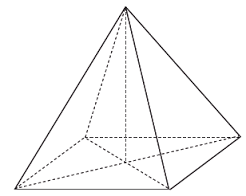 GYMNÁZIUM FRANTIŠKA ŠVANTNERA V NOVEJ BANImáj 2016Hodnotil: _____________V každom príklade (okrem úlohy číslo 3) hodnotíme postup a výsledok. Len výsledok nestačí.Test obsahuje 10 úloh.                                                                                             Čas 60 minútAk 16% z neznámeho čísla je 48, koľko je 47% z tohto neznámeho čísla?Riešenie:47% je   _________ .Vypíšte a určte počet všetkých štvorciferných prirodzených čísel deliteľných piatimi, ktoré sú zapísané pomocou cifier 7 a 5. (Cifry sa v čísle môžu opakovať.)Riešenie:Hľadaných čísel je _________ .Akým najmenším a najväčším prirodzeným číslom je možné nahradiť x, aby platilo:            najmenšie _______                                                                najväčšie _______Janko išiel na trojhodinovú túru. Prvú hodinu prešiel presne tretinu vytýčenej trasy. Druhú hodinu prešiel štvrtinu vytýčenej trasy a poslednú, tretiu hodinu, prešiel ešte 3 kilometre. Koľko kilometrov mala celá trasa?Riešenie:Trasa merala ______ km.Vypočítajte hodnotu daného výrazu pre x = -2 a y = -1.Riešenie:Hodnota daného výrazu je _______ .Vypočítajte hodnotu čísel A a B a porovnajte ich podľa veľkosti:Číslo A je štvornásobok súčinu čísel jedna štvrtina a mínus dva.Číslo B je jedna štvrtina zo súčtu čísel jedna polovica a mínus štyri.Riešenie: číslo A:                  číslo B:Číslo _____ je menšie ako číslo _____ .V trojuholníku je ABC so stranami a, b, c a vnútornými uhlami α, ß, ⅟  je pomer veľkostí vnútorných uhlov α : ß : ⅟  = 5 : 3 : 10.Aká je veľkosť jeho najväčšieho vnútorného uhla?Tento trojuholník je ostrouhlý, tupouhlý alebo pravouhlý?Ktorá strana v tomto trojuholníku je najdlhšia?Riešenie:Najväčší uhol meria _______ .Trojuholník je _______ .Najdlhšia strana je strana _______ .Rieš rovnicu a urob skúšku správnosti:Riešenie:                                                                                      Skúška:Riešením rovnice je číslo x = ______ .Kváder so štvorcovou podstavou s rozmerom a = 4cm má objem 96cm3. Vypočítaj jeho povrch v dm2.Náčrt:                                              Riešenie:Povrch kvádra je ______ dm2.V súradnicovej sústave načrtni lichobežník ABCD, ak body A, B, C, D majú súradnice: A = [-4,-1], B = [4,-1], C = [1,3], D = [-1,3]. Potom vypočítajjeho obsah,jeho obvod.Náčrt:                                                                    Riešenie: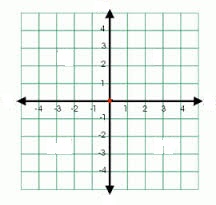 Obsah lichobežníka je ______ (  )2.Obvod lichobežníka je ______ .ÚLOHY NA PRIJÍMACIE SKÚŠKY Z MATEMATIKY(štvorročné štúdium)GYMNÁZIUM FRANTIŠKA ŠVANTNERA V NOVEJ BANImáj 2016Hodnotil: _____________V každom príklade (okrem úlohy číslo 4) hodnotíme postup a výsledok. Len výsledok nestačí.Test obsahuje 9 úloh.                                                                                             Čas 60 minútÚsečka je rozdelená na tri časti nasledovne: polovicu úsečky, tretinu úsečky a 5cm. Aká dlhá je celá úsečka?Riešenie:Úsečka má dĺžku ______ cm.Vypočítaj hodnotu daného výrazu pre x = -1 a y = -2.5(x + 2y) – (3x – y)(-2) =Riešenie:Hodnota výrazu je ______ .Ak 38% z neznámeho čísla je 76, koľko je 62% z tohto neznámeho čísla?Riešenie:62% je _______ .Akým najmenším a najväčším celým číslom je možné nahradiť x, aby platilo:            najmenšie _______                                                                najväčšie _______Porovnaj čísla A a B podľa veľkosti:číslo A:       (3 -  ) :  =                                   číslo B:       (1+ ).(1 -  ) =Riešenie:Číslo ______  je menšie ako číslo ______ .Rieš rovnicu a urob skúšku správnosti:Riešenie:                                                                                Skúška:Riešením rovnice je číslo x = ______ .Pomer dvoch čísel a : b je 2 : 3, ich súčet je 75.Vypočítaj:     a) ich rozdiel,        b) ich súčin,        c) ich podiel.Riešenie:rozdiel je ______                       súčin je ______                     podiel je ______V súradnicovej sústave načrtni trojuholník ABC, ak body A, B, C,  majú súradnice: A = [2,-2], B = [-1,2], C = [-1,-2]. Potom vypočítajjeho obsah,jeho obvod.Náčrt:                                                                    Riešenie:Obsah trojuholníka je ______ (  )2 .                 Obvod trojuholníka je ______ .Pán Mrkvička si chce na dvore rozmiestniť 4 rovnaké kvetináče v tvare kvádra. Ich vonkajšie rozmery sú: šírka 45cm, dĺžka 0,4m a výška 5,5dm.Hrúbka dna a stien kvetináča je 50mm. Koľko vriec zeminy musí kúpiť, ak chce všetky kvetináče úplne zaplniť a zeminu predávajú v 20 litrových vreciach?Náčrt:                                          Riešenie:Musí kúpiť ______ vriec zeminy.   1                2  3    4    5    6   7   8   9  10súčet    1     2             3    4     5     6     7     8     9súčet